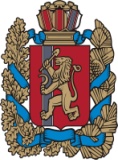 АДМИНИСТРАЦИЯ ОКТЯБРЬСКОГО СЕЛЬСОВЕТАБОГУЧАНСКОГО РАЙОНАКРАСНОЯРСКОГО КРАЯП О С Т А Н О В Л Е Н И Е16.11.2020г.                                      п.Октябрьский                                        №83- п«О  проведении открытого конкурсапо отбору управляющей организациипо управлению многоквартирными домами,расположенными на территориимуниципального образованияОктябрьский сельсовет»В соответствии с Федеральным законом от 06.10.2003г № 131-ФЗ «Об общих принципах организации местного самоуправления в Российской Федерации», на основании ч.4 ст.161 и ч.2 ст. 163 Жилищного Кодекса Российской Федерации от 29.12.2004г. № 188-ФЗ, Постановления Правительства Российской Федерацииот 06.02.2006г. №75 « Об утверждении правил проведения органом местного самоуправления открытого конкурса по отбору управляющей организации для управления многоквартирным домом», руководствуясь Уставом Октябрьского сельсовета Богучанскогорайона Красноярского краяПОСТАНОВЛЯЮ:Провести конкурс по отбору управляющей организации на право заключения договора управления несколькими многоквартирными домами, расположенными по адресу: Красноярский край, Богучанский район, поселок Октябрьский,     ул. Вокзальная, д.1А; д.2, д.3, д.4, д.5, д.6, д.7, д.8, д.9, д.10, д.11, д.12;ул. 2-я Пионерская д.8, д.10, д.12; ул. Центральная, д.6Утвердить конкурсную документацию согласно приложения к настоящему постановлению.Контроль за исполнением данного постановления оставляю за собой.Постановление вступает в силу в день, следующий за днем его официального опубликования в периодическом печатном издании «Вестник депутата» и подлежит размещению на официальном сайте Администрации Октябрьского сельсовета. Глава  Октябрьского сельсовета                                                                Р.А.  НелькПриложение N1
к постановлению Администрации
муниципального образования
Октябрьский сельсовет
от 16ноября 2020 года N 83-пПеречень и периодичность работ и услуг по содержанию
и ремонту общего имущества помещений в многоквартирном доме
ТаблицаПеречень обязательных работ, услугПериодичность121. Деревянные благоустроенные дома с канализацией, центральным отоплением1. Деревянные благоустроенные дома с канализацией, центральным отоплениемрасположенный по адресу: пос. Октябрьский, ул. 2-я Пионерская, д. 8; д.10; д.12;ул. Вокзальная, д.8; д.9; ул. Центральная, д. 6расположенный по адресу: пос. Октябрьский, ул. 2-я Пионерская, д. 8; д.10; д.12;ул. Вокзальная, д.8; д.9; ул. Центральная, д. 6I. Содержание помещений общего пользованияI. Содержание помещений общего пользования1. Сухая и влажная уборка полов во всех помещениях общего пользования2 раз(а) в месяц2.Мытье перил, дверей, плафонов, окон, рам, подоконников, почтовых ящиков в помещениях общего пользования2 раз(а) в год
при необходимостиII. Уборка земельного участка, входящего в состав общего имущества многоквартирного домаII. Уборка земельного участка, входящего в состав общего имущества многоквартирного дома3. Уборка мусора с придомовой территории1 раз(а) в 2 недели4. Работы по организации и содержанию мест (площадок) накопления твердых коммунальных отходов, включая обслуживание и очистку
контейнерных площадокОрганизация и содержание - постоянно, уборка 5 раз(а)
в неделю5. Очистка придомовой территории от снега
При отсутствии снегопадов2 раз(а) в неделю6. Сдвигание свежевыпавшего снега и подметание снега при снегопаде, очистка придомовой территории
от наледи и льда c подсыпкой противоскользящего материалаПо мере необходимости. Начало работ не позднее _____ часов после начала снегопада7. Проверка и при необходимости очистка кровли
от скопления снега и наледи, сосулекПо необходимости8. Вывоз твердых бытовых отходов (ТКО), жидких бытовых отходов, организация сбора и передачи отходов I - IV классов опасности, КГО4 раз(а) в неделю, контейнераIII. Подготовка многоквартирного дома к сезонной эксплуатацииIII. Подготовка многоквартирного дома к сезонной эксплуатации9. Сезонный осмотр конструкций здания (фасадов, стен, фундаментов, кровли, перекрытий). Составление актов осмотра2 раз(а) в год10. Проверка целостности оконных и дверных заполнений в помещениях общего пользования, работоспособности фурнитуры элементов оконных
и дверных заполнений, при выявлении нарушений
в отопительный период - незамедлительный ремонтПо мере необходимости
в течение ______________ (указать период устранения неисправности)11. Проверка исправности, работоспособности, регулировка и техническое обслуживание насосов, запорной арматуры, промывка систем водоснабжения для удаления накипно-коррозионных отложений, обслуживание и ремонт бойлерных, удаление воздуха
из системы отопления, смена отдельных участков трубопроводов по необходимости1 раз(а) в годIV. Проведение технических осмотров и мелкий ремонтIV. Проведение технических осмотров и мелкий ремонт12. Техническое обслуживание и сезонное управление оборудованием систем вентиляции, техническое обслуживание и ремонт силовых и осветительных установок, внутридомовых электросетей, контроль состояния и восстановление исправности элементов внутренней канализации, канализационных вытяжек, проверка автоматических регуляторов и устройств, проверка работоспособности и обслуживание устройства водоподготовки для системы горячего водоснабжения, проверка исправности и работоспособности оборудования тепловых пунктов и водоподкачек
в многоквартирных домах, консервация и расконсервация системы отопления, промывка централизованных систем теплоснабжения для удаления накипно-коррозионных отложений.Проверка наличия тяги
в дымовентиляционных каналах 2 раз(а) в год. Устранение неисправности печных стояков 1 раз в год. Проверка заземления оболочки электрокабеля 1 раз в год, замеры сопротивления 1 раз(а)
в 3 года. Прочистка канализационных лежаков
2 раза в год. Проведение ремонтов по мере необходимости13. Аварийное обслуживаниеПостоянно на системах водоснабжения,  теплоснабжения,  канализации, энергоснабжения14. Ремонт текущийПо мере необходимости
в течение года15. Дератизация4 раз(а) в год16. Дезинсекция6 раз(а) в годV. Расходы по управлению МКДПостоянно2. Деревянные не благоустроенные дома с центральным и печным отоплением  без канализации2. Деревянные не благоустроенные дома с центральным и печным отоплением  без канализациирасположенные по адресу: пос. Октябрьский, ул. Вокзальная, д. 1а; д.2; д.3;.д.4;.д.5; д.6; д.7; д.10; д.11; д.12расположенные по адресу: пос. Октябрьский, ул. Вокзальная, д. 1а; д.2; д.3;.д.4;.д.5; д.6; д.7; д.10; д.11; д.12I. Содержание помещений общего пользованияI. Содержание помещений общего пользования1. Сухая и влажная уборка полов во всех помещениях общего пользования2 раз(а) в месяцII. Уборка земельного участка, входящего в состав общего имущества многоквартирного домаII. Уборка земельного участка, входящего в состав общего имущества многоквартирного дома3. Уборка мусора с придомовой территории1 раз(а) в 2 недели4. Работы по организации и содержанию мест (площадок) накопления твердых коммунальных отходов, включая обслуживание и очистку контейнерных площадок (помойных ям)Организация и содержание - постоянно, уборка 5 раз(а)
в неделю5. Очистка придомовой территории от снега
при отсутствии снегопадов2 раз(а) в неделю6. Сдвигание свежевыпавшего снега и подметание снега при снегопаде, очистка придомовой территории
от наледи и льда c подсыпкой противоскользящего материалаПо мере необходимости. Начало работ не позднее _____ часов после начала снегопада7. Проверка и при необходимости очистка кровли
от скопления снега и наледи, сосулекПо необходимости8. Вывоз твердых бытовых отходов (ТКО), жидких бытовых отходов, организация сбора и передачи отходов I - IV классов опасности, КГО4 раза в год - помойницы9. Очистка выгребных ям (для деревянных неблагоустроенных зданий)4 раз(а) в годIII. Подготовка многоквартирного дома к сезонной эксплуатацииIII. Подготовка многоквартирного дома к сезонной эксплуатации10. Сезонный осмотр конструкций здания (фасадов, стен, фундаментов, кровли, перекрытий). Составление актов осмотра2 раз(а) в год11. Проверка целостности оконных и дверных заполнений в помещениях общего пользования, работоспособности фурнитуры элементов оконных
и дверных заполнений, при выявлении нарушений
в отопительный период - незамедлительный ремонтПо мере необходимости
в течение _______________ (указать период устранения неисправности)12. Проверка исправности, работоспособности, регулировка и техническое обслуживание насосов, запорной арматуры, промывка централизованных систем теплоснабжения для удаления накипно-коррозионных отложений, обслуживание и ремонт бойлерных, удаление воздуха из системы отопления, смена отдельных участков трубопроводов по необходимости.Заделывание щелей в печах, оштукатуривание, прочистка дымоходов1 раз(а) в годIV. Проведение технических осмотров и мелкий ремонтIV. Проведение технических осмотров и мелкий ремонт13. Техническое обслуживание и сезонное управление оборудованием систем вентиляции, техническое обслуживание и ремонт силовых и осветительных установок, внутридомовых электросетей, проверка автоматических регуляторов и устройств, проверка исправности и работоспособности оборудования тепловых пунктов и водоподкачек в многоквартирных домах, консервация и расконсервация системы отопления, промывка централизованных систем теплоснабжения для удаления накипно-коррозионных отложенийПроверка наличия тяги
в дымовентиляционных каналах 2 раз(а) в год. Устранение неисправности печных стояков 1 раз в год. Проверка заземления оболочки электрокабеля1 газ
в год, замеры сопротивления
1 раз(а) в 3 года. Прочистка канализационных лежаков
2 раза в год. Проведение ремонтов по мере необходимости14. Аварийное обслуживаниеПостоянно на системах водоснабжения, теплоснабжения,  энергоснабжения15. Ремонт текущийПо мере необходимости течение года16. Дератизация4 раз(а) в год17. Дезинсекция6 раз(а) в годV. Расходы по управлению МКДПостоянно